新 书 推 荐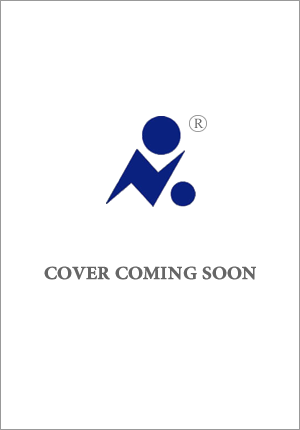 中文书名：《绿灯：你的日记，你的旅程》英文书名：GREENLIGHTS: YOUR JOURNAL, YOUR JOURNEY作    者：Matthew McConaughey出 版 社：Headline代理公司：Defiore and Company/ANA/Jackie Huang页    数：128页出版时间：2021年12月代理地区：中国大陆、台湾审读资料：电子稿类    型：传记回忆录内容简介：    奥斯卡获奖演员，三个孩子的父亲，畅销书《绿灯》（Greenlights）的作者马修·麦康纳（Matthew McConaughey）总结了自己三十多年的日记和经验，希望通过本书帮助您反思，看得更清晰，并通过改变生活的实践开创自己的道路。    《绿灯：你的日记，你的旅程》（Greenlights: Your Journal, Your Journey）是《纽约时报》（New York Times）畅销回忆录《绿灯》的配套指南，里面充满了小窍门、精辟的语录、格言、规则之外的智慧，以及马修·麦康纳关于如何提高生活满意度的建议。    马修从15岁起，就开始在期刊上发表文章。他把自己从得克萨斯州到澳大利亚，从马里到秘鲁的一系列冒险经历都记录了下来。在这本真实、独特的日记里，他既鼓励人们进入自己的内心：回忆、反思和沉思；也鼓励人们走出去：去冒险，去实现自己的远大梦想。对于踏上了解自己生活之道路的探索者来说，还有谁会是比马修更好的向导呢？作者会参与这本书在世界各地的出版，原出版社要求翻译版本的出版商尽可能以接近美国版的规格来出版本书。精装，尺寸为22.86 x 15.24 cm。​封面上有两个部分的烫印+击凹（foils + debossing）。书脊上的标题为烫黑工艺（Black foil）。腰封为2/1。内侧有一张印制的保险杠贴纸，其与一张透明胶贴纸组合在一起。本书内部有三种颜色。作者简介：马修·麦康纳（Matthew McConaughey），1969年11月4日出生于德克萨斯州，美国男演员。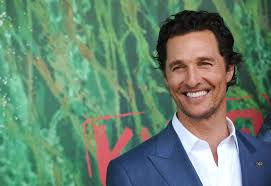 1993年，他出演了第一部电影《年少轻狂》。从1994年在《德州电锯杀人狂4》中饰演一个阴郁疯狂的嗜血杀手开始转变戏路。2002年，主演《火龙帝国》。2013年，主演克里斯托弗·诺兰执导的科幻电影《星际穿越》。2014年凭借电影《达拉斯买家俱乐部》中的表演获得第71届金球奖最佳男主角与第86届奥斯卡金像奖最佳男主角。2015年凭借《星际穿越》获第41届美国科幻恐怖电影奖土星奖最佳男主角提名。2015年，马修·麦康纳收入2650万美元，居福布斯全球演员富豪榜排名第17位。 [ 2015年1月，马修·麦康纳签约加盟新片《天生就会跑》，在片中饰演一名长跑运动员 。2016年，参演电影《金矿》。2016年，主演电影《琼斯的自由国度》，6月24日北美上映 。2019年10月，主演英国导演盖·里奇的犯罪新片《绅士》。谢谢您的阅读！请将反馈信息发至：黄家坤（ Jackie Huang）安德鲁·纳伯格联合国际有限公司北京代表处北京市海淀区中关村大街甲59号中国人民大学文化大厦1705室邮编：100872电话：010-82504106传真：010-82504200Email：JHuang@nurnberg.com.cn网址：http://www.nurnberg.com.cn微博：http://weibo.com/nurnberg豆瓣小站：http://site.douban.com/110577/微信订阅号：ANABJ2002